ΘΕΜΑ: «Eκδήλωση ενδιαφέροντος  από  Ταξιδιωτικά Γραφεία για                3-μερη μετακίνηση της Γ΄ τάξης του σχολείου στην Αθήνα στις                7,8 & 9 Απριλίου 2016ΣΧΕΤ:    Υ.Α. 129287/Γ2/10-11-2011/Υπ. Παιδείας (ΦΕΚ 2769/2-12-2011)Το 3ο Γυμνάσιο Νεάπολης προκηρύσσει εκδήλωση ενδιαφέροντος από Ταξιδιωτικά Γραφεία για μετακίνηση του σχολείου, σύμφωνα με τη σχετική Υ.Α.Προορισμός:  Αθήνα.Ημερομηνία μετακίνησης: Πέμπτη 7-4-2016. Αναχώρηση από το σχολείο στις 7.00 και επιστροφή το Σάββατο 9-4-2016 στις 21.00 . Προβλέπεται στάση στις Θερμοπύλες και δίωρη στάθμευση στην Χαλκίδα καθ΄ οδόν προς Αθήνα και δίωρη στάθμευση στο Βόλο κατά την επιστροφή.Προβλεπόμενος αριθμός συμμετεχόντων: 58 μαθητές και 3 καθηγητές.Μεταφορικό Μέσο: Λεωφορείο.Διάρκεια: 3 ημέρες – 2 διανυκτερεύσεις στην Αθήνα.Πρόγραμμα επισκέψεων: Αρχαιολογικός χώρος της Ακρόπολης, Κέντρο Έρευνας Φυσικών Επιστημών «Δημόκριτος», Παλαιά Βουλή, αξιοθέατα στην πόλη των Αθηνών.Υπενθυμίζεται η υποχρεωτική Ασφάλιση Ευθύνης Διοργανωτή, σύμφωνα με την κείμενη νομοθεσία και η κατάθεση υπεύθυνης Δήλωσης από το Ταξιδιωτικό Γραφείο ότι διαθέτει το  ειδικό σήμα λειτουργίας σε ισχύ.Ειδικοί όροι:α. Το λεωφορείο να είναι σύγχρονο και σε άρτια κατάσταση, κατά την κείμενη Νομοθεσία και διαθέσιμο καθ΄ όλη τη διάρκεια της εκδρομής.β. Εφεδρικός οδηγός / συνοδός καθ΄ όλη  τη διάρκεια της εκδρομής.γ.  Διαθέσιμος Ξεναγός από 13.00 έως 15.00  στις 8-4-2016 στο χώρο του Ιερού Βράχου της Ακρόπολης.δ. Κατηγορία Ξενοδοχείου: 4* ή 3* sup στο Κέντρο της Αθήνας με πρωινό, τρίκλινα δωμάτια για τους μαθητές και μονόκλινα για τους συνοδούς καθηγητές.ε. Οι προσφορές του Ταξιδιωτικού Πρακτορείου να αναφέρουν σαφώς το όνομα και την κατηγορία του Ξενοδοχείου (-ων) που προτείνουν  και την αντίστοιχη οικονομική προσφορά.στ.  Οι οικονομικές προσφορές να περιλαμβάνουν  πρόσθετη ιατροφαρμακευτική ασφάλιση με κάλυψη εξόδων  σε περίπτωση ατυχήματος & ασθενείας μαθητών και συνοδών.ζ. Οι οικονομικές προσφορές να αναφέρουν συνολική τιμή της εκδρομής (με ΦΠΑ) και τιμή ανά μαθητή.η. Κατά τη σύνταξη του συμφωνητικού θα αναφέρεται ότι θα κρατηθεί το 25% του συνολικού ποσού ως εγγύηση καλής εκτέλεσης το οποίο και θα αποδοθεί στο Πρακτορείο την επόμενη εργάσιμη ημέρα μετά το πέρας της εκδρομής.Οι προσφορές των Ταξιδιωτικών Γραφείων θα κατατίθενται σε κλειστό φάκελο στην έδρα του σχολείου μέχρι την Πέμπτη 11 Φεβρουαρίου 2016,  ώρα 12.00.                                                                        Ο Διευθυντής                                                                   Κατσιμαλής Μιχαήλ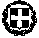 ΕΛΛΗΝΙΚΗ ΔΗΜΟΚΡΑΤΙΑΥΠΟΥΡΓΕΙΟ ΠΟΛΙΤΙΣΜΟΥ,ΠΑΙΔΕΙΑΣ  ΚΑΙ ΘΡΗΣΚΕΥΜΑΤΩΝΠΕΡ/ΚΗ ΔΝΣΗ Π. & Δ. ΕΚΠ/ΣΗΣΚΕΝΤΡΙΚΗΣ ΜΑΚΕΔΟΝΙΑΣΔΙΕΥΘΥΝΣΗ ΔΕΥΤΕΡΟΒΑΘΜΙΑΣ  EΚΠΑΙΔΕΥΣΗΣΔΥΤΙΚΗΣ ΘΕΣΣΑΛΟΝΙΚΗΣ3ο ΓΥΜΝΑΣΙΟ ΝΕΑΠΟΛΗΣ ΘΕΣΣΑΛΟΝΙΚΗΣΤαχ.Δ/νση:     Στρατόπεδο Στρεμπενιώτη,ΝεάποληΤαχ. Κώδ.:      56700Τηλέφωνο:      2310 614082Fax:               2310 614082e-mail :          mail@3gym-neapol.thess.sch.grΠληροφορίες: Κατσιμαλής Μιχαήλ     Θεσσαλονίκη  4-2-2016      Αριθμ. Πρωτ.: 30       ΠΡΟΣ:  Διεύθυνση Β/θμιας        Εκπαίδευσης Δ. Θεσ/νίκης               (για ανάρτηση στο Διαδίκτυο).   